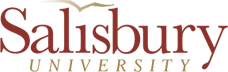 For staff positions, must have submitted a PD/PI to HR for approval prior to submitting this form.APPROVING SIGNATURES (as applicable)By selecting this check box  , I am submitting my electronic signature below which represents my actual signature. RECRUITMENT PLANDepartment:  Dept Cd:Dept Cd:Advertising Cd:Hiring Mgr.:Dept. Contact Person:Dept. Contact Person:Position Type:Faculty          Exempt PINCII           Nonexempt PINRECRUITING PROCESS - Highlight or circle all channels through which the vacancy will be announced and recruited                                        (All price quotes will be sent to Department Contact Person and/or Hiring Manager for approval.)RECRUITING PROCESS - Highlight or circle all channels through which the vacancy will be announced and recruited                                        (All price quotes will be sent to Department Contact Person and/or Hiring Manager for approval.)RECRUITING PROCESS - Highlight or circle all channels through which the vacancy will be announced and recruited                                        (All price quotes will be sent to Department Contact Person and/or Hiring Manager for approval.)RECRUITING PROCESS - Highlight or circle all channels through which the vacancy will be announced and recruited                                        (All price quotes will be sent to Department Contact Person and/or Hiring Manager for approval.)RECRUITING PROCESS - Highlight or circle all channels through which the vacancy will be announced and recruited                                        (All price quotes will be sent to Department Contact Person and/or Hiring Manager for approval.)RECRUITING PROCESS - Highlight or circle all channels through which the vacancy will be announced and recruited                                        (All price quotes will be sent to Department Contact Person and/or Hiring Manager for approval.)RECRUITING PROCESS - Highlight or circle all channels through which the vacancy will be announced and recruited                                        (All price quotes will be sent to Department Contact Person and/or Hiring Manager for approval.)RECRUITING PROCESS - Highlight or circle all channels through which the vacancy will be announced and recruited                                        (All price quotes will be sent to Department Contact Person and/or Hiring Manager for approval.)* All Non-exempt positions will automatically be placed on https://mwejobs.maryland.gov (MD Workforce Exchange)* All Exempt and Faculty positions will automatically be placed on http://diverseeducation.com/ (Diverse Issues in Higher Ed)* All Exempt and Faculty positions will automatically be placed on http://higheredjobs.com.com/ (Higher Ed Jobs)Click on Diversity Recruitment Resources for an assembled list of diversity recruiting resources for consideration * All Non-exempt positions will automatically be placed on https://mwejobs.maryland.gov (MD Workforce Exchange)* All Exempt and Faculty positions will automatically be placed on http://diverseeducation.com/ (Diverse Issues in Higher Ed)* All Exempt and Faculty positions will automatically be placed on http://higheredjobs.com.com/ (Higher Ed Jobs)Click on Diversity Recruitment Resources for an assembled list of diversity recruiting resources for consideration * All Non-exempt positions will automatically be placed on https://mwejobs.maryland.gov (MD Workforce Exchange)* All Exempt and Faculty positions will automatically be placed on http://diverseeducation.com/ (Diverse Issues in Higher Ed)* All Exempt and Faculty positions will automatically be placed on http://higheredjobs.com.com/ (Higher Ed Jobs)Click on Diversity Recruitment Resources for an assembled list of diversity recruiting resources for consideration * All Non-exempt positions will automatically be placed on https://mwejobs.maryland.gov (MD Workforce Exchange)* All Exempt and Faculty positions will automatically be placed on http://diverseeducation.com/ (Diverse Issues in Higher Ed)* All Exempt and Faculty positions will automatically be placed on http://higheredjobs.com.com/ (Higher Ed Jobs)Click on Diversity Recruitment Resources for an assembled list of diversity recruiting resources for consideration * All Non-exempt positions will automatically be placed on https://mwejobs.maryland.gov (MD Workforce Exchange)* All Exempt and Faculty positions will automatically be placed on http://diverseeducation.com/ (Diverse Issues in Higher Ed)* All Exempt and Faculty positions will automatically be placed on http://higheredjobs.com.com/ (Higher Ed Jobs)Click on Diversity Recruitment Resources for an assembled list of diversity recruiting resources for consideration * All Non-exempt positions will automatically be placed on https://mwejobs.maryland.gov (MD Workforce Exchange)* All Exempt and Faculty positions will automatically be placed on http://diverseeducation.com/ (Diverse Issues in Higher Ed)* All Exempt and Faculty positions will automatically be placed on http://higheredjobs.com.com/ (Higher Ed Jobs)Click on Diversity Recruitment Resources for an assembled list of diversity recruiting resources for consideration * All Non-exempt positions will automatically be placed on https://mwejobs.maryland.gov (MD Workforce Exchange)* All Exempt and Faculty positions will automatically be placed on http://diverseeducation.com/ (Diverse Issues in Higher Ed)* All Exempt and Faculty positions will automatically be placed on http://higheredjobs.com.com/ (Higher Ed Jobs)Click on Diversity Recruitment Resources for an assembled list of diversity recruiting resources for consideration * All Non-exempt positions will automatically be placed on https://mwejobs.maryland.gov (MD Workforce Exchange)* All Exempt and Faculty positions will automatically be placed on http://diverseeducation.com/ (Diverse Issues in Higher Ed)* All Exempt and Faculty positions will automatically be placed on http://higheredjobs.com.com/ (Higher Ed Jobs)Click on Diversity Recruitment Resources for an assembled list of diversity recruiting resources for consideration Chronicle of Higher Ed (web)Chronicle of Higher Ed (web)60 daysCareerbuilder.comCareerbuilder.comCareerbuilder.com30 daysInsidehighered.comInsidehighered.com60 daysLinkedin.comLinkedin.comLinkedin.com30 daysHispanic Outlook (web)Hispanic Outlook (web)8 weeksSalisbury Daily Times (print) condensed display adSalisbury Daily Times (print) condensed display adSalisbury Daily Times (print) condensed display ad8 consecutive daysOther:Other:Salisbury Independent (print) condensed display adSalisbury Independent (print) condensed display adSalisbury Independent (print) condensed display ad1 ThursdayDepartment Specific Recruiting Effort (please indicate contact information)Department Specific Recruiting Effort (please indicate contact information)Department Specific Recruiting Effort (please indicate contact information)Department Specific Recruiting Effort (please indicate contact information)Department Specific Recruiting Effort (please indicate contact information)Department Specific Recruiting Effort (please indicate contact information)Department Specific Recruiting Effort (please indicate contact information)Department Specific Recruiting Effort (please indicate contact information)Other Colleges/Univ./AgenciesList Serves/Professional NetworksList Serves/Professional NetworksList Serves/Professional NetworksList Serves/Professional NetworksProfessional ConferencesJournals and NewslettersJournals and NewslettersOTHER:  If you are requesting the job ad to be advertised in other sites not listed above, please provide all pertinent information (name, contact info, resource, dates, etc.)  Add more rows as necessary.OTHER:  If you are requesting the job ad to be advertised in other sites not listed above, please provide all pertinent information (name, contact info, resource, dates, etc.)  Add more rows as necessary.OTHER:  If you are requesting the job ad to be advertised in other sites not listed above, please provide all pertinent information (name, contact info, resource, dates, etc.)  Add more rows as necessary.OTHER:  If you are requesting the job ad to be advertised in other sites not listed above, please provide all pertinent information (name, contact info, resource, dates, etc.)  Add more rows as necessary.OTHER:  If you are requesting the job ad to be advertised in other sites not listed above, please provide all pertinent information (name, contact info, resource, dates, etc.)  Add more rows as necessary.OTHER:  If you are requesting the job ad to be advertised in other sites not listed above, please provide all pertinent information (name, contact info, resource, dates, etc.)  Add more rows as necessary.OTHER:  If you are requesting the job ad to be advertised in other sites not listed above, please provide all pertinent information (name, contact info, resource, dates, etc.)  Add more rows as necessary.OTHER:  If you are requesting the job ad to be advertised in other sites not listed above, please provide all pertinent information (name, contact info, resource, dates, etc.)  Add more rows as necessary.What three (3) screening questions would you like added to the employment application?These questions should directly relate to the required or preferred qualifications for the position.The questions should prompt a yes/no response.  If needed, we can make an explanation required.1. 2. 3.  Check if using a search committee. Otherwise hiring manager is reviewing, interviewing and selecting.If applicable, Membership of Search Committee (3 to 5 members) Check if using a search committee. Otherwise hiring manager is reviewing, interviewing and selecting.If applicable, Membership of Search Committee (3 to 5 members) Check if using a search committee. Otherwise hiring manager is reviewing, interviewing and selecting.If applicable, Membership of Search Committee (3 to 5 members) Check if using a search committee. Otherwise hiring manager is reviewing, interviewing and selecting.If applicable, Membership of Search Committee (3 to 5 members)NAMEDEPTNAMEDEPTChair:Member:Admin Spt:Member:Member:Member:Member:Member:Department Chair/Director/Hiring Manager:Electronic Signature:Date: AVP/Dean/Vice President :Electronic Signature:Date: Received in Human Resources and Hiring Manager notified: Received in Human Resources and Hiring Manager notified: Date: 